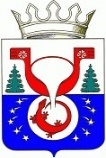 ТЕРРИТОРИАЛЬНАЯ ИЗБИРАТЕЛЬНАЯ КОМИССИЯОМУТНИНСКОГО РАЙОНАКИРОВСКОЙ ОБЛАСТИПОСТАНОВЛЕНИЕг. ОмутнинскО внесении изменений                                                                                                                                 в состав участковой избирательной комиссии                                               Омутнинского района №750В соответствии со статьями 26, 27, 29 Федерального закона «Об основных гарантиях избирательных прав и права на участие в референдуме граждан Российской Федерации» территориальная избирательная комиссия Омутнинского района Кировской области ПОСТАНОВЛЯЕТ:Освободить :Белоглазову Елену Николаевну от обязанностей члена участковой избирательной комиссии №750 с правом решающего голоса до истечения срока полномочий;Сюзеву Марину Фаритовну от обязанностей члена участковой избирательной комиссии №750 с правом решающего голоса до истечения срока полномочий;Саулову Елену Вячеславовну от обязанностей члена участковой избирательной комиссии №750 с правом решающего голоса до истечения срока полномочий;Масленникову Ларису Михайловну от обязанностей члена участковой избирательной комиссии №750 с правом решающего голоса до истечения срока полномочий.Назначить членом участковой избирательной комиссии №750 с правом решающего голоса :Поздееву Ольгу Игоревну, 12 декабря 1976 года рождения, образование высшее профессиональное,  МКОУ СОШ  №7  города Омутнинска, учитель математики,  для назначения в состав комиссии предложена собранием избирателей; Кулакову Светлану Владимировну, 6 декабря 1970 года рождения, образование высшее профессиональное, МКОУ ООШ №7 г.Омутнинска, шеф-повар,  для назначения в состав комиссии предложена собранием избирателей;Емельянова Александра Васильевича, 28 октября 1971 года рождения, образование высшее профессиональное,  МКОУ СОШ №6 г.Омутнинска, преподаватель-организатор ОБЖ,  для назначения в состав комиссии предложена Омутнинским районным отделением Кировского областного отделения политической партии "Коммунистическая партия Российской Федерации";Пшеничникову Елену Вячеславовну, 6 декабря 1976 года рождения, образование высшее профессиональное, МК ДОУ детский сад №20 "Росинка", логопед,  для назначения в состав комиссии предложена собранием избирателей.3. Опубликовать настоящее постановление на официальном Интернет - сайте муниципального образования Омутнинский муниципальный район Кировской области (omutninsky.ru).15.08.2022№51/497Председатель территориальной избирательной комиссии Омутнинского района Е.В.СуровцеваСекретарьтерриториальной избирательной комиссии Омутнинского района  Е.И. Корякина